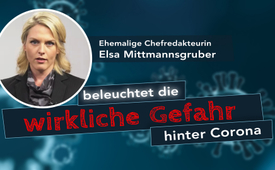 Ehemalige Chefredakteurin Elsa Mittmannsgruber beleuchtet die wirkliche Gefahr hinter Corona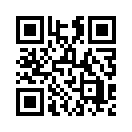 Ehemalige Wochenblick-Chefredakteurin Elsa Mittmannsgruber zeigt in ihrem Vortrag in erschreckender Deutlichkeit auf, wie sich die Maßnahmen zur Eindämmung der sogenannten Corona-Pandemie zu einer allumspannenden Gefahr entpuppt und ausgeweitet haben, die uns noch sämtlicher Freiheiten und Rechte berauben wird, wenn die Völker jetzt nicht erwachen und aufstehen.Sie hoffen, durch die Impfung ist bald alles vorbei? Dann muss ich Sie leider enttäuschen. Es wird schlimmer. Die sogenannte Pandemie wird künstlich am Leben gehalten und diesen Herbst/Winter erst richtig durchschlagen, und zwar genau wegen der Impfung. Die Wirksamkeit all der Maßnahmen, wie z.B. die FFP2-Masken, die Tests, die Lockdowns und auch die Corona-Impfungen zur Eindämmung des Virus sind nicht wissenschaftlich belegt. Die Regierung handelt willkürlich, folgt keiner Logik. Die Warnungen unzähliger Wissenschaftler bleiben ungehört. Die Proteste der Menschen ebenso, weil die Regierenden kein Interesse am Ende des Ausnahmezustands haben. Aber weshalb? Weil sie Zeit gewinnen wollen. Dies hat mehrere Gründe:

1. Wenn unseren Alltag Fragen bestimmen, wie: Wann darf ich rausgehen? Mit wie vielen Menschen darf ich mich treffen? Welche Maske muss ich tragen? Wo brauch ich einen Test, damit ich reindarf?  - dann macht das etwas mit uns. Es macht uns klein. Das Wirrwarr an Regeln, Fällen und Inzidenzen und Zahlen verwirrt und überfordert. Die immer schärferen Maßnahmen und der erhobene Zeigefinger, obwohl man doch so brav war, führen zu Resignation und Gefühlen von Ohnmacht. Die soziale Distanz, die Gesichtslosigkeit der Mitmenschen durch die Masken und die mangelnden Zukunftsperspektiven nehmen uns Halt und Orientierung. Alles zusammen schwächt und überfordert die Menschen massiv. Und das ist genauso gewollt, denn die Herrschenden brauchen geschwächte und orientierungslose Menschen, um die Gesellschaft im Sinne des Great Reset umzubauen. Soziale Isolation, Entwürdigung, Gefühle der Machtlosigkeit brechen die Menschen und machen sie leicht lenkbar. 

2. Der zweite Grund für einen möglichst langen Ausnahmezustand ist: Da der Mensch ein Gewohnheitstier ist, stellt sich auch diesbezüglich ein Gewöhnungseffekt ein. Er gewöhnt sich an ein kontrollierendes, tyrannisches Regime, auf das in Zukunft weiter aufgebaut werden kann. Weiter werden durch Tests, Masken und Impfungen Abhängigkeiten erzeugt, die ein freies, selbstbestimmtes Leben unmöglich machen. Wer nicht mitmacht, wird an den Rand der Gesellschaft gedrängt, was uns zugleich zum letzten Punkt führt: Die Widerspenstigen, die sich dann noch immer nicht beugen, sollen ausgesiebt werden. Sie sind die, die der geplanten Zukunft nach dem Great Reset gefährlich werden könnten. Es ist wichtig zu begreifen, dass es für alle Seiten ein Spiel auf Zeit ist. Nichts wird sich von alleine lösen, wenn niemand dagegen aufsteht. Im Gegenteil: Die Situation wird immer verfahrener. Gleichzeitig werden die diktatorischen Maßnahmen immer schärfer ‒ wir verlieren immer mehr Freiheit, die nicht mehr so einfach zurückgewonnen werden kann. Widerstand wird immer schwieriger, was man gut an der verschärften Gangart gegenüber den Demonstranten sowie der immer strengeren Zensur erkennen kann. Und das Allerschlimmste: Die Impfungen werden immer mehr. Aber warum ist das schlimm? Weil sich die Hinweise immer mehr verdichten, dass die echte Pandemie erst bevorsteht, und zwar durch die Impfung. Es wird zu einem massiven Anstieg an Todesfällen kommen, weil Covid-19 durch die Impfung erst zu einer wahren Gefahr werden könnte, für die Geimpften und die Nichtgeimpften. Wir haben bereits über die Ausführungen der irischen Immunologin und Molekularbiologin Professor Dr. Dolores Cahill berichtet. Sie warnt, dass das eigene Immunsystem den Körper bekämpft, wenn der Geimpfte mit wilden Corona-Viren in Kontakt kommt mit tödlichen Folgen. Und was den Ungeimpften blüht, beschreibt der Impfstoffhersteller, Virologe und ehemalige Gates-Insider Geert Vanden Bossche. Er prophezeit, dass die Massenimpfungen das eigentlich harmlose Corona-Virus in ein unkontrollierbares Monster verwandeln. Es wird infektiöser, aggressiver und lässt auch junge Menschen erkranken. Die Zahlen aus Israel, dem Land mit der höchsten Durchimpfungsrate, dürften beide Theorien bestätigen: Die Anzahl an Sterbefällen ist enorm hoch, und es scheint, als hätte das Virus in nur wenigen Wochen seine Natur verändert. Plötzlich betrifft es nicht mehr nur alte Menschen mit Vorerkrankungen, sondern auch bei jungen, bis hin zu Neugeborenen ist seitdem ein massiver Anstieg an kritischen Verläufen von Covid-19 zu beobachten. Je mehr wir impfen, desto mehr wird es uns auch in Deutschland oder Österreich so ergehen. (Zitat Videosequenz: Bill Gates sagt: „Wir werden uns auf den nächsten Virus vorbereiten müssen. Und DER wird WIRKLICH Aufmerksamkeit erregen.“) Das nächste Virus wird etwas mehr Aufmerksamkeit bekommen, prophezeite Bill Gates im vergangenen Jahr mit einem Lächeln auf dem Gesicht. Vermutlich meinte er damit genau jene Entwicklungen durch die Impfungen und hält damit ein weiteres Versprechen, nämlich, dass jeder Mensch auf der Welt gegen Covid-19 geimpft werden muss, denn wenn die echte tödliche Pandemie kommt, wird der Widerstand dagegen aller Voraussicht nach verstummen. Deshalb sind die Menschen, die sich jetzt ohne Not, rein aus Gruppenzwang, Selbstgefälligkeit oder Freiheitsdrang gegen Covid-19 impfen lassen, keine Helden, sondern sind nur der Propaganda aufgesessen. Sie helfen nicht mit, die Pandemie zu beenden, im Gegenteil: Selbst die WHO und das Weltwirtschaftsforum räumen ein, dass eine Verbreitung des Virus durch die Impfung nicht unterbunden wird. Auch eine Ansteckung kann nicht verhindert werden, lediglich ein schwerer Verlauf der derzeitigen Virusvarianten. Wir beschützen also die Risikogruppen nicht, wenn wir uns impfen lassen ‒ warum also sollen sich Jugendliche, für die Covid-19 absolut keine Gefahr darstellt, impfen lassen? Vermutlich mehrmals im Jahr, da das Virus ja mutiert und durch Impfungen niemals eine natürliche Herdenimmunität entstehen kann. Ohne die Impfung hätten wir die Möglichkeit, eine natürliche Herdenimmunität mit einem vergleichsweise harmlosen Virus zu entwickeln. Doch mit ihr begeben wir uns in eine Endlosspirale der Abhängigkeit mit verheerenden Folgen für unsere Freiheit und unsere Gesundheit. Noch steht eine Mehrheit in Österreich den Corona-Impfungen skeptisch gegenüber, aber es wird alles darangesetzt, dass sich dies ändert, mit unfassbarer Propaganda und psychischem Druck. Jetzt kommt der Grüne Pass, das gepriesene Ticket in die „Freiheit“. 
Ich bin gespannt, wie viele sich dadurch zum Impfen umstimmen lassen. Ich, für meinen Teil, sage es jedenfalls mit aller Klarheit: Ich lasse mich sicher nicht impfen!von efQuellen:Vortrag von Elsa Mittmannsgruber
https://www.corona-werkzeuge.ch/
https://www.wochenblick.at/corona/kein-ende-der-pandemie-die-impfung-entfesselt-das-virus/Das könnte Sie auch interessieren:#Coronavirus - Covid-19 - www.kla.tv/Coronavirus

#ElsaMittmannsgruber - Elsa Mittmannsgruber - www.kla.tv/ElsaMittmannsgruberKla.TV – Die anderen Nachrichten ... frei – unabhängig – unzensiert ...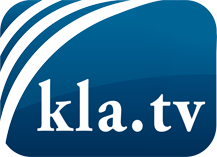 was die Medien nicht verschweigen sollten ...wenig Gehörtes vom Volk, für das Volk ...tägliche News ab 19:45 Uhr auf www.kla.tvDranbleiben lohnt sich!Kostenloses Abonnement mit wöchentlichen News per E-Mail erhalten Sie unter: www.kla.tv/aboSicherheitshinweis:Gegenstimmen werden leider immer weiter zensiert und unterdrückt. Solange wir nicht gemäß den Interessen und Ideologien der Systempresse berichten, müssen wir jederzeit damit rechnen, dass Vorwände gesucht werden, um Kla.TV zu sperren oder zu schaden.Vernetzen Sie sich darum heute noch internetunabhängig!
Klicken Sie hier: www.kla.tv/vernetzungLizenz:    Creative Commons-Lizenz mit Namensnennung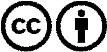 Verbreitung und Wiederaufbereitung ist mit Namensnennung erwünscht! Das Material darf jedoch nicht aus dem Kontext gerissen präsentiert werden. Mit öffentlichen Geldern (GEZ, Serafe, GIS, ...) finanzierte Institutionen ist die Verwendung ohne Rückfrage untersagt. Verstöße können strafrechtlich verfolgt werden.